 السؤال الأول :  أي الأزواج التالية تعد زوايا متجاورة و أيها لا مع ذكر السبب ؟           ( 3 علامات )تم التحميل من موقع الاوائل........................................     ............................................     .........................................السؤال الثاني : أ ) في الشكل المجاور أوجدي قياس الزوايا س , ص , ع مع التبرير ؟              ( 8 علامات )                                                                             4 س – 9               17 س ب ) أي الأزواج التالية  زوايا متتامة , و أيها متكاملة , وأيها غير ذلك ؟ مع التوضيح :1 )  158 ,  22  ...................................                        2 ) 55 , 35 ...................................3 ) 15 , 85 .....................................                           4 ) 140 , 70 ...................................5 ) 30 , 75 ...................................                             6 ) 112 , 68 ...................................جـ ) أوجدي قيمة   س في الشكل التالي , ثم أوجدي قياس كل زاوية ؟د ) أوجدي قيمة ص فيما يلي , ثم أوجدي قياس كل زاوية ؟ص + 653 ص + 27السؤال الثالث : أ ) في الشكل المجاور , أوجدي قياس الزاويا  1  , 2 , 3 , 4 مع التبرير ؟     ( 5 علامات )ب ) اذكري أنواع المثلثات حسب  :قياسات الزوايا : .................................. , ................................... ,......................................أطوال الأضلاع : ................................. , ................................... , .....................................السؤال الرابع  : أ ) دائرة قطرها 22 سم , أوجدي محيطها ؟                               ( 4 علامات )ب ) دائرة محيطها 60 سم , أوجدي نصف قطرها , ثم أوجدي مساحتها ؟ انتهـــــــــــــــــــــــــــــــــــــــــــــــت الأسئلة انتهت الأسئلةالمملكـة الأردنية الهاشميةوزارة التربيــة والتعليـــــممديرية التربية والتعليم  / لواء بني عبيدمدارس الأردن الوطنية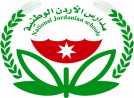 المـــــــــــادة    رياضياتالمملكـة الأردنية الهاشميةوزارة التربيــة والتعليـــــممديرية التربية والتعليم  / لواء بني عبيدمدارس الأردن الوطنيةالصـــــــــــف   السابعالمملكـة الأردنية الهاشميةوزارة التربيــة والتعليـــــممديرية التربية والتعليم  / لواء بني عبيدمدارس الأردن الوطنيةالـــــزمـــــــن 40 دالمملكـة الأردنية الهاشميةوزارة التربيــة والتعليـــــممديرية التربية والتعليم  / لواء بني عبيدمدارس الأردن الوطنيةالعام  الدراسي 2019المملكـة الأردنية الهاشميةوزارة التربيــة والتعليـــــممديرية التربية والتعليم  / لواء بني عبيدمدارس الأردن الوطنيةالفصل الدراسيالثانيالمملكـة الأردنية الهاشميةوزارة التربيــة والتعليـــــممديرية التربية والتعليم  / لواء بني عبيدمدارس الأردن الوطنيةمعلم/ــة المــادةمريم عواودةالمملكـة الأردنية الهاشميةوزارة التربيــة والتعليـــــممديرية التربية والتعليم  / لواء بني عبيدمدارس الأردن الوطنيةاســم الطالــــب 